Série 26-69-YY-NFNous offrons une gamme complète de tappeurs couvrant les fréquences de 698 à 2700 MHz. Avec faible perte d’insertionVersions avec intermodulation passive inférieurs aussi disponibles (connecteur DIN 7/16)Dimensions compactes : 8,2 x 1,0 x 2,5 pouces avec valeurs de 5, 6, 10 et 15 dB Puissance moyenne de 200 Watts. Support de montage fourni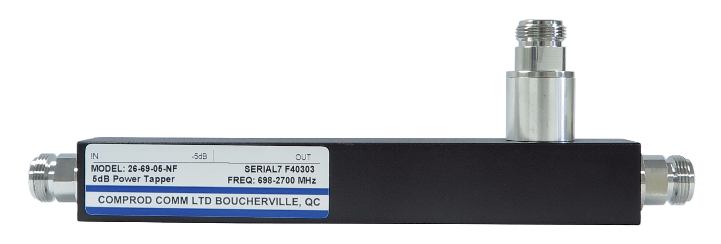 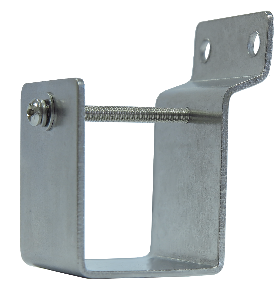 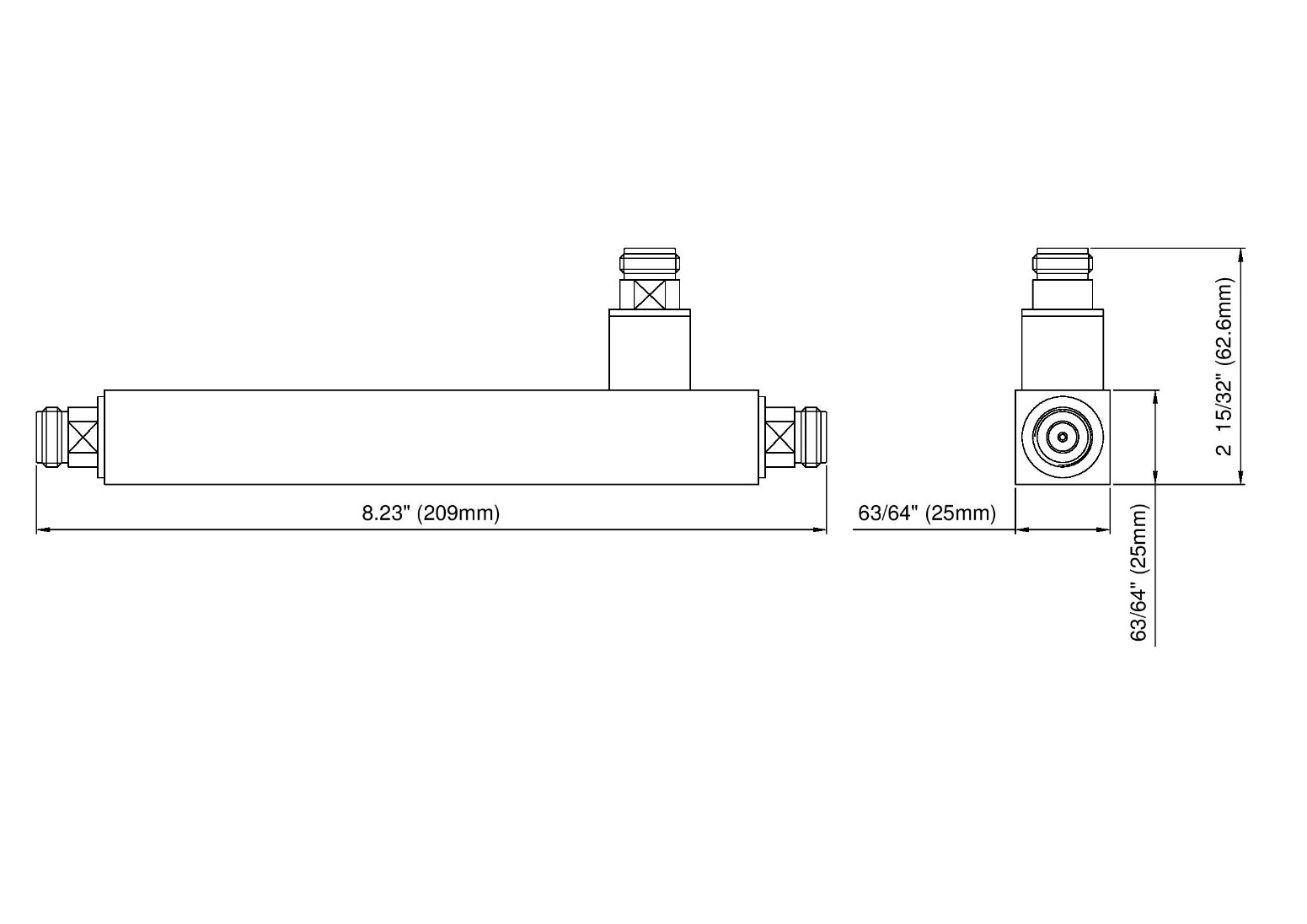 Série 26-69-YY-NFNous offrons une gamme complète de tappeurs couvrant les fréquences de 698 à 2700 MHz. Avec faible perte d’insertionVersions avec intermodulation passive inférieurs aussi disponibles (connecteur DIN 7/16)Dimensions compactes : 3,7 x 1,0 x 2,5 pouces avec valeurs de 20 et 30 dBPuissance moyenne de 200 Watts. Support de montage fourni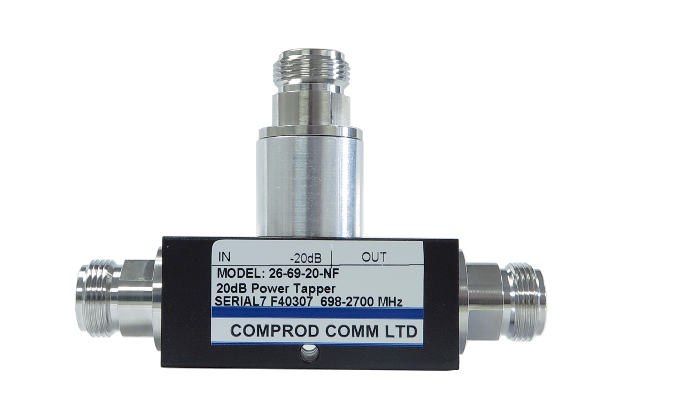 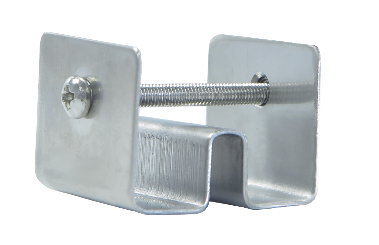 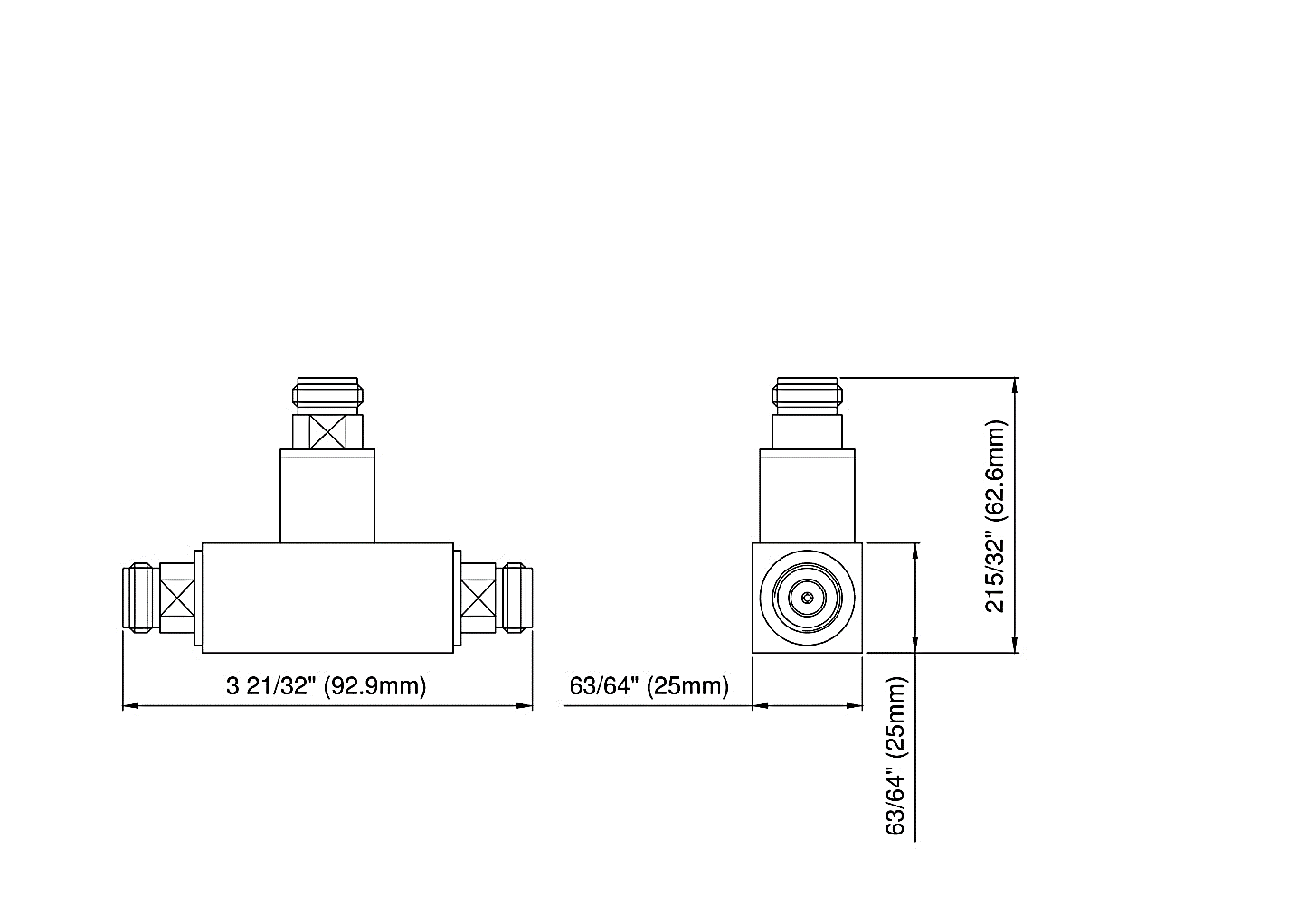 TAPPEURS DE PUISSANCE698-2700 MHzSpécifications électriques26-69-YY-NFGamme de fréquences en MHz698-2700Perte d’insertion en dB< 0,1TOS1,2:1Puissance en Watts200Intermodulation passive en dBc150 (2 transporteurs de 20W)Impédance nominale – entrée/sortie en Ohms50Spécifications environnementales26-69-YY-NFGamme de températures en OC-35 à +75Spécifications mécaniques26-69-YY-NFDimensions (H x L x P) en pouces (mm)2,5 x 8,23 x 1,0 (62,6 x 209 x 25)ConnecteursN femelleMontageSupport de montage fourniModèleGamme de fréquencesRapport de division (dB)Rapport de puissance (%)26-69-05-NF698-2700 MHz5,070 / 3026-69-06-NF698-2700 MHz6,075 / 2526-69-10-NF698-2700 MHz10,090 / 1026-69-15-NF698-2700 MHz15,097 / 3TAPPEURS DE PUISSANCE698-2700 MHzSpécifications électriques26-69-YY-NFGamme de fréquences en MHz698-2700Perte d’insertion en dB< 0,1TOS1,2:1Puissance en Watts200Intermodulation passive en dBc150 (2 transporteurs de 20W)Impédance nominale – entrée/sortie en Ohms50Spécifications environnementales26-69-YY-NFGamme de températures en OC-35 à +75Spécifications mécaniques26-69-YY-NFDimensions (H x L x P) en pouces (mm)2,5 x 3,66 x 1,0 (62,6 x 92,9 x 25)ConnecteursN femelleMontageSupport de montage fourniModèleGamme de fréquencesRapport de division (dB)Rapport de puissance (%)26-69-20-NF698-2700 MHz20,099 / 126-69-30-NF698-2700 MHz30,099,9 / 0,1